Røde Kors besøgstjeneste – nu også i retspsykiatrienEt helt nyt samarbejde er blevet indgået mellem Røde Kors og Retspsykiatrisk afsnit i xxx. Samarbejdsaftalen er netop blevet underskrevet, og man er nu klar til at rekruttere frivillige, der har lyst til og mod på at blive besøgsven for et menneske indlagt på afsnittet. Iflg. den danske ordbog er et anker noget, der forhindrer et skib i at drive væk- i overført betydning et fast holdepunkt. Og det er netop meningen med besøgstjenesten: ’Et Anker’ – at Røde Kors frivillige kan blive et fast holdepunkt for mennesker, der opholder sig på et retspsykiatrisk afsnit.Mange af patienterne på afsnit xxx på Psykiatriske afdeling har intet eller kun et meget skrøbeligt netværk og oplever kun sjældent at få besøg. Det betyder, at de kun oplever samvær med de få andre patienter på afsnittet og med behandlere og personale. Med den nye besøgstjeneste ’Et Anker’ åbnes der nu op for, at den enkelte patient kan få besøg af en frivillig fra Røde Kors. Det vil være et kærkomment afbræk i hverdagen som indlagt og værdifuldt, simpelthen fordi mødet ikke er forbundet hverken til en fortid med kriminalitet eller en nutid med sygdom, men blot er et frivilligt møde mellem to mennesker.  Derudover vil en besøgsven kunne bringe indtryk fra verden udenfor med ind til patienten og være med til at vedligeholde billedet af samfundet udenfor til den dag, hvor patienten skal ud og være en del af dette igen.Den frivillige kommer med menneskeligt nærvær og en oprigtig interesse i at opbygge en relation, der kan være til glæde og opmuntring. Den frivillige er ikke interesseret i hverken dom elle diagnose, men i mennesket bagved.Besøgene finder sted ca. hver anden uge og kan bestå af samtaler, spil, madlavning, fitness, badminton eller hvad man ellers kan finde ud af at organisere indenfor rammerne af afdelingen. Besøgsvenner skal være mindst 25 år og skal – før de bliver matchet med en patient – gennemgå et lille kursus, hvor de bliver ’klædt på’ til opgaven.Hvis du kunne tænke dig at høre mere om denne helt nye aktivitet og evt. melde dig som frivillig, så kontakt aktivitetsleder xxx på xxx  ...vis mindre Læs mere om Den Danske Begrebsordbog 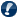 